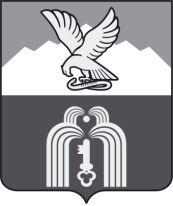 П Р И К А ЗПРЕДСЕДАТЕЛЯ КОНТРОЛЬНО-СЧЕТНОЙ КОМИССИИГОРОДА ПЯТИГОРСКА17.01.2023                                                       г.Пятигорск                                                    № 1О внесении изменений в план работы Контрольно-счетной комиссии города Пятигорска на 1 квартал 2023 года	Руководствуясь Федеральным законом от 7 февраля 2011 года № 6-ФЗ «Об общих принципах организации и деятельности контрольно-счетных органов субъектов Российской Федерации и муниципальных образований», Положением о контрольно-счетной комиссии города Пятигорска, утвержденным решением Думы города Пятигорска от 21 декабря 2021 года № 67-6 РД, ПРИКАЗЫВАЮ:Изложить п. 2.5. плана работы Контрольно-счетной комиссии города Пятигорска на 1 квартал 2023 года следующего содержания:3. Контроль за исполнением настоящего приказа оставляю за собой.4. Настоящий приказ вступает в силу со дня его подписания.Председатель Контрольно-счетнойкомиссии города Пятигорска                                                         Н.В. Андреева2.5.Проверка законности и эффективности использования средств бюджета города-курорта Пятигорска по результатам проведенных в 2022 году совместных закупок продуктов питания учреждениями дошкольного образования города-курорта Пятигорска.январь-мартТатова Т.А